УТВЕРЖДАЮ:                                                                                                                                                                           Директор МБОУ Новониколаевской сош                                                                                                                                                                                              _____________Н.В. МышакРасписание занятий школьного спортивного клуба «Витязи» МБОУ Новониколаевской сош на 2022-2023 учебный год№Название кружкаФ.И.О. руководителяПонедельникВторникСредаЧетверг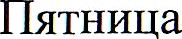 1.Спортивная секция«Футбол»Шульга Ю.В.18:00-18:4517:00-17:452.Спортивная секция«Юный турист»Шульга Ю.В17:00-17:453.«Мы туристы»Мышак Р.П.17:00-17:454.«Стрелковое дело»Мышак Р.П.17:00-17:45